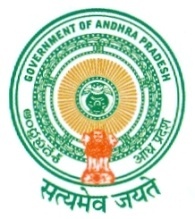 GOVERNMENT OF ANDHRA PRADESHA B S T R A C TA.P. State Reorganisation Act 2014 – National Small Savings Fund (NSSF) – Loans bifurcation - Orders – Issued.---------------------------------------------------------------------------------------------------------------------FINANCE (DCM-III) DEPARTMENTG.O.Ms.No.133								Dated: 30.05.2014.										Read the following:-		1. Andhra Pradesh Reorganisation Act, 2014.		2. D.O. IDMD No.3126/10.18.17/2013-14, Dated: 2-5-2014 from the General     Manager, Reserve Bank of India, Mumbai.		3. DGBA.CDD No.12.02.070/2013-14, Dt. 30-5-2014 from RBI, Mumbai.		4. No.PAG(A&E)/Book-II/A&E/RBI/2014-15, Dated: 30-5-2014 from the     Accountant General (A&E), A.P, Hyderabad.					--- O R D E R:Consequent upon the reorganization of the State of Andhra Pradesh in terms of the Andhra Pradesh Reorganisation Act, 2014 (No.54 of 2014), the Government of Andhra Pradesh (National Small Savings Fund) (Non-transferable) Special Securities, 1999 created and issued in terms of Notification No.B-4-345/X-2000 dated March 14, 2000 held in the Subsidiary General Ledger Account at Public Debt Office, Reserve Bank of India, Nagpur to the extent of Rs.1050658.44 lakhs being the apportioned amount as per the provisions of the Act, be and is hereby transferred to the Subsidiary General Ledger Account of the State Telangana with effect from 1st April 1999. The terms and conditions of the said securities as notified in Notification shall remain unchanged.(BY ORDER AND IN THE NAME OF GOVERNOR OF ANDHRA PRADESH)	AJEYA KALLAM	PRINCIPAL SECRETARY TO GOVERNMENTToThe Secretary to Government, Finance Department, Government of Telangana, Hyderabad.The Accountant General (A&E), A.P, Hyderabad.Copy to Reserve Bank of India, Mumbai.Copy to the Secretary to Government of India, Department of Economic Affairs, Ministry of Finance, Government of India, North Block, New Delhi – 110 001.SF/SCs.*  *  *GOVERNMENT OF ANDHRA PRADESHFINANCE (DCM-II) DEPARTMENTLetter No.1297-A/37/A1/DCM-II/2014, Dated: 30-5-2014FromThe Secretary to Government (B&IF),Finance (DCM-II) Department,Government of Andhra Pradesh,Hyderabad.ToThe General ManagerCDD, DGB A, CO,Reserve Bank of India, Byculla Office,MUMBAIMadam,	Sub:-	A.P. State Reorganisation Act 2014 – National Small Savings Fund (NSSF) – Loans bifurcation - Orders – Issued.*  *  *	In response to your eMail to AG (A&E), A.P, Hyderabad, Dated: 29 May, 2014, I furnish herewith a copy of G.O.Ms.No.133, Finance (DCM-II) Department, Dated: 30-5-2014 apportioning the NSSF Loans outstanding as on 31-5-2014 of existing State of Andhra Pradesh between the successor states of Andhra Pradesh and Telangana. 	I am to inform you that, as per Section 54 (1) & (2) of Andhra Pradesh Reorganisation Act, 2014 the apportionment of Public Debt of the State of Andhra Pradesh has to be made by the Central Government on the advise of C&AG. Further, the balances as on 31-3-2014 shown in your statements has been confirmed by the Accountant General (A&E). After taking into account the repayments during April & May, 2014 the amount outstanding as on       31-5-2014 would be Rs.2520773.60 lakhs which has been apportioned in population ratio i.e. 58.32 : 41.68 between the successor States of Andhra Pradesh and Telangana.	Yours faithfully,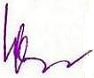 	For Secretary to Government (B&IF)